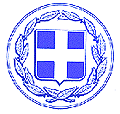 ΑΙΤΗΣΗΕΠΑΝΑΣΥΝΔΕΣΗΣ ΜΕ ΤΟ ΔΙΚΤΥΟ ΗΛΕΚΤΡΙΚΗΣ ΕΝΕΡΓΕΙΑΣ 								Προς τονΔήμο Δάφνης-ΥμηττούΣας καταθέτουμε συνημμένα τα δικαιολογητικά για τη χορήγηση του ειδικού βοηθήματοςΕΠΩΝΥΜΟ....................................ΟΝΟΜΑ.........................................ΠΑΤΡΩΝΥΜΟ...............................ΚΑΤΟΙΚΙΑ....................................ΤΗΛΕΦΩΝΟ................................ΚΙΝΗΤΟ.......................................ΑΔΤ..............................................ΑΦΜ...........................................ΔΟΥ ...........................................email:……………...1. Δήλωση εισοδήματος φυσικών προσώπων (Ε.1) του τελευταίου φορολογικού έτους όλων των μελών του νοικοκυριού.2. Δήλωση στοιχείων ακινήτων (Ε.9) όλων των μελών του νοικοκυριού, εφόσον προβλέπεται η υποχρέωση υποβολής της.3. Εκκαθαριστικό του τελευταίου φορολογικού έτους όλων των μελών του νοικοκυριού.4. ΕΝ.Φ.Ι.Α. του τελευταίου φορολογικού έτους όλων των μελών του  νοικοκυριού.5. Πιστοποιητικό οικογενειακής κατάστασης.6. Γνωμάτευση πιστοποίησης αναπηρίας από ΚΕ.Π.Α.  Για νοικοκυριό που στη σύνθεση του περιλαμβάνει και άτομο ή άτομα με αναπηρία εξήντα επτά τοις εκατό (67%) και άνω.7. Βεβαίωση του ασφαλιστικού φορέα ή Κρατικού Νοσοκομείου, με την οποία πιστοποιείται η ανάγκη κατ' οίκον χρήσης συσκευής μηχανικής υποστήριξης απαραίτητης για τη ζωή ατόμου ή ατόμων που περιλαμβάνονται στην σύνθεση του νοικοκυριού.8. Σε περίπτωση που οποιοδήποτε εισοδηματικό ή περιουσιακό στοιχείο ή η σύνθεση του νοικοκυριού έχει μεταβληθεί κατά το τελευταίο φορολογικό έτος, απαιτείται η προσκόμιση οποιουδήποτε δικαιολογητικού που τεκμηριώνει τη μεταβολή (καταστάσεις μισθοδοσίας κλπ.Δάφνη,....../......../2018 Ο ΑΙΤΩΝ-Η ΑΙΤΟΥΣΑ